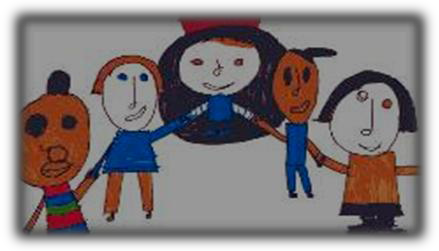 The Lindon Bennett School Pupil Premium StrategyMy RequestsGive me the dignity and respect I deserve Always give me time to respondRemember I like to make choices, please help me to do so Always look out for me and keep me safeAlways remember to tell me what is happening next Stay calm and be patient with meGive me the opportunity and time to communicate for myself Talk with me, not about mePlease take the time to understand what I am trying to tell you Please don’t judge meUpdated: 6 Nov 2019 (PFP)Review: Autumn 2020PrinciplesAll members of staff and governors accept responsibility for ‘socially disadvantaged’ pupils and are committed to meeting their pastoral, social and academic needs within a caring special school environment. This is an essential, integral part of the supportive ethos of the whole school community.As with every child in our care, a child who is considered to be ‘socially disadvantaged’ is valued, respected and entitled to develop to his/her full potential, irrespective of need.BackgroundThe pupil premium is a Government initiative that targets extra money at pupils from deprived backgrounds, which research shows underachieve compared to their non- deprived peers. The premium is provided in order to support these pupils in reaching their potential. It is in addition to any funding the pupil may receive to support their special educational needs.The Government have used pupils entitled to Free School meals as indicators for deprivation, and have deployed a fixed amount of money to schools per pupil, based on the number of pupils registered for Free School meals. Looked after Children are also able to access additional funding through a more personalised system. This fixed amount of money will increase every year of the course of this current Parliament. At Lindon Bennett school, we will be using the indicators of those eligible for Free School meals and those that are looked after children as our target children to ‘narrow the gap’ regarding attainment.The Government are not dictating how schools should spend this money, but are clear that schools will need to employ the strategies that they know will support their pupils to increase their attainment, and ‘narrow the gap’. Schools will be accountable for narrowing the gap, and there is a planned reform to the school performance tables to include new measures that show the attainment of pupils who receive the pupil premium compared with their peers. This expectation applies to special schools where there is a focus on expected rates of progress in comparison to national data sets (Progression Guidance).In order to meet the above requirements, the Governing Body of Lindon Bennett School will ensure that provision is made which secures the teaching and learning opportunities that meet the needs of all pupils. Our priority in the academic year 2019-2020 will continue to be focussed on personalising the curriculum for individual children.As part of the additional provision made for pupils who belong to vulnerable groups, the Governors of the school will ensure that the needs of socially disadvantaged pupils are adequately assessed and addressed through termly pupil progress meetings, and planned and recorded intervention strategies.In making provision for socially disadvantaged pupils, the Governors of the school recognise that not all pupils who receive free school meals or that are looked after children will be socially disadvantaged.The Governors also recognise that not all pupils who are socially disadvantaged are registered or qualify for free school meals. The Governors reserve the right to allocate the Pupil Premium funding to support any pupil, or groups of pupils the school has legitimately identified as being socially disadvantaged or vulnerable pupils.The range of provisionFacilitating pupils’ access to education.Facilitating pupils' access to broader curriculum Opportunities for additional teaching and learning Opportunities for alternative support and intervention.A member of the Leadership Team, in conjunction with the Headteacher, will maintain an ongoing programme of support for socially disadvantaged or vulnerable pupils, which will be monitored by the Monitoring and Standards Working Group.ReportingIt will be the responsibility of the Head teacher to produce a termly report for the Monitoring and Standards Working Group on:The progress made towards narrowing the gap, by year group, for socially disadvantaged pupils.  An outline of the provision that was made during the term since the last meeting.An evaluation of the cost effectiveness, in terms of the progress made by the pupils receiving a particular provision, when compared with other forms of support.It will be the responsibility of the Monitoring and Standards Working Group to ensure an outline of the school’s progress towards ‘narrowing the gap’ for socially disadvantaged/ vulnerable pupils is given to the school’s Governors on a termly basis.The governing body will consider the information provided from the Monitoring and Standards Working Group in the light of the data relating to the progress of the school’s socially disadvantaged/ vulnerable pupils in conjunction with national data sets.The Governors of Lindon Bennett School will ensure that there is an annual statement to the parents on how the Pupil Premium funding has been used to address the issue of ‘narrowing the gap’, for socially disadvantaged pupils. This task will be carried out within the requirements published by the Department for Education.Success CriteriaThe evaluation of this policy is based on how quickly the school can ‘narrow the gap’ between socially disadvantaged pupils and their peers. Targets will be identified and evaluated annually and included in the School Development Plan.The success criteria for the Pupil Premium Policy are:Early intervention and support for socially disadvantaged childrenThe vast majority of socially disadvantaged children will meet their individual targets.Effective parental pupil school support.Having an effective system for identifying, assessing and monitoring pupils.Having a whole-school approach.Create a positive school atmosphere in which pupils’ differences are recognised and valued as full members of the school community; developing confident and independent learners.AppealsAny appeal in connection with the disposition of the pupil premium funding will be dealt with through the Governors’ appeals panel.Current UpdatesLast year (2018-2019) the school received a total of £99,300.00 in pupil premium grant, this money was used to: Employ a family liaison lead to support parents and carers to improve outcomes for children. Supporting and enabling parents/carers, through a series of workshops; 1:1 sessions and telephone/email contact means that they are then better able to continue interventions at home that have proved successful in school, leading to greater consistency for the children and an improved quality of home life.Employ additional classroom support staff to enable us to personalise curriculum delivery more effectively. Ensure that no gap was created between the progress achieved by those pupils in receipt of PPG and those who were not.We had 82 children in receipt of PPG last year.Future interventions will be monitored and evaluated using SOLAR.